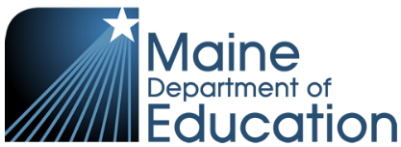 Assessment Irregularity Reporting2022-2023 Administration The Department was notified on [ Date ] of an assessment irregularity for the [Assessment Name] assessment which requires additional information to determine next steps. The Department has confirmed an instance of an irregularity on the [Test Session or Domain].Please select the following as they apply: The irregularity led to a breach of test item securityA misadministration affects the validity of any student performance and resulting scores Plagiarism affects the validity of student performance and resulting scores.The irregularity is deliberate; there is evidence of academic fraudThe following information is necessary to determine next steps: ** Please do not include student names in this document or subsequent emails.**Submitted by: ______________		Role: _________________ 	Date: _________________Please return to the appropriate state assessment coordinator via confidential/secure email:Krista Averill (NWEA, Maine Through-Year Assessment, Maine Science)Krista.averill@maine.govJodi Bossio-Smith (ACCESS for ELLs, Alternate ACCESS for ELLs, MSAA & MSAA Science)Jodi.bossio-smith@maine.govThe Maine DOE Assessment Review Team will review provided documentation within one week of receipt. DOE Receipt: Follow up actions, if necessary: SAU: School: Student State ID:Grade level: Class name (if applicable): Names & Roles of involved educators: Date of Test Security training: Date of signed Test Security and Student Data privacy agreements: Insert nameInsert dateInsert dateAssessment/test sessions or WIDA test domain affected: Provide a rationale as to why the DAC/Assessment Administrator believes assessment security was or was not violated? Provide a description of the assessment irregularity. Date family is informed of irregularity.Please share any concerns related to assessment secure material exposure.   (if applicable - what materials, to whom, and for what period of time)Disciplinary action or other action taken? (Student or educator as applicable)How were assessment sessions monitored by Assessment Administrators to ensure non- approved devices were not utilized?